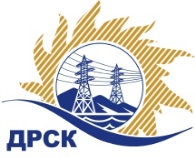 Акционерное Общество«Дальневосточная распределительная сетевая  компания»ПРОТОКОЛ № 183/УКС-Рзаседания Закупочной комиссии по рассмотрению заявок по открытому запросу предложений на право заключения договора на выполнение работ  Мероприятия по строительству и реконструкции для технологического присоединения потребителей (в том числе ПИР) на территории филиала «ЭС ЕАО»Способ и предмет закупки: открытый запрос предложений  на право заключения Договора на выполнение работ Мероприятия по строительству и реконструкции для технологического присоединения потребителей (в том числе ПИР) на территории филиала «ЭС ЕАО», закупка 222 р. 2.1.1 ГКПЗ 2017.ПРИСУТСТВОВАЛИ:  члены постоянно действующей Закупочной комиссии 2-го уровня АО «ДРСК» .ВОПРОСЫ, ВЫНОСИМЫЕ НА РАССМОТРЕНИЕ ЗАКУПОЧНОЙ КОМИССИИ: О  рассмотрении результатов оценки заявок УчастниковОб отклонении заявки ООО "Электросервис"Об отклонении заявки ООО "Сельэлектрострой" Об отклонении заявки ООО "ЭНЕРГОСИСТЕМА АМУР"О признании запроса предложений не состоявшимсяРЕШИЛИ:По вопросу № 1Признать объем полученной информации достаточным для принятия решения.Утвердить цены, полученные на процедуре вскрытия конвертов с заявками участников открытого запроса предложений.По вопросу № 2Отклонить заявку Участника ООО "Электросервис" от дальнейшего рассмотрения как несоответствующую требованиям пп. «а,в» п. 2.8.2.5 Документации о закупке.По вопросу № 3Отклонить заявку Участника ООО "Сельэлектрострой" от дальнейшего рассмотрения как несоответствующую требованиям пп. «а,в» п. 2.8.2.5 Документации о закупке.По вопросу № 4Отклонить заявку Участника "ЭНЕРГОСИСТЕМА АМУР" от дальнейшего рассмотрения как несоответствующую требованиям пп. «а,б,в» п. 2.8.2.5 Документации о закупке. По вопросу № 5 Признать открытый запрос предложений  «Мероприятия по строительству и реконструкции для технологического присоединения потребителей (в том числе ПИР) на территории филиала «ЭС ЕАО», несостоявшимся на основании п. 7.7.11.2 Положения о закупке продукции для нужд  АО «ДРСК», так как по результатам рассмотрения заявок принято решение об отсутствии заявок, соответствующих требованиям Документации о закупке.  Исп. Коротаева Т.В.Тел. (4162) 397-205г. Благовещенск«26» января  2017№Наименование участника и его адрес Цена заявки на участие в закупке1ООО "Электросервис" (ЕАО г. Биробиджан ул Миллера 8б)16 231 859,00 руб. без учета НДС (19 153 593,62 руб. с учетом НДС)  2ООО "Сельэлектрострой" (679015, Россия, Еврейская автономная обл., г. Биробиджан, ул. Советская, д. 127 В)16 309 458,00 руб. без учета НДС (19 245 160,44 руб. с учетом НДС) 3ООО "ЭНЕРГОСИСТЕМА АМУР" (675000, Россия, Амурская область, г. Благовещенск, ул. Красноармейская, д. 102, литер А)16 309 458,00 руб. без учета НДС (19 245 160,44 руб. с учетом НДС)Основания для отклоненияУчастником не  представлены протоколы согласования договорной цены, что не соответствует требованиям п. 2.6; п. 2.10; п. 2.11 и п. 2.12 Технического задания.Основания для отклонения Участником не  представлены протоколы согласования договорной цены, что не соответствует требованиям п. 2.6; п. 2.10; п. 2.11 и п. 2.12 Технического задания.Основания для отклонения 1. Участником не  представлены протоколы согласования договорной цены, что не соответствует требованиям п. 2.6; п. 2.10; п. 2.11 и п. 2.12 Технического задания.2. В составе заявки  участника присутствует протокол разногласий, затрагивающий обязательные условия договора, которые являются не приемлемыми для Заказчика, что не соответствует требованиям пп. «а» п. 5.5.2.7 Документации о закупкеОтветственный секретарь Закупочной комиссии  2 уровня АО «ДРСК»____________________М.Г. Елисеева